RATU NAVULA COLLEGEMATHS YEAR 10HOME STUDY KITWEEK 2GEOMETRYLESSON 34:  PYTHAGORAS THEOREM IFinding a SIDE, when two other sides given.Sub strand: PYTHAGORAS THEOREMOutcome:  Finding hypotenuse side using Pythagoras theoremIn geometry, a hypotenuse is the longest side of a right-angled triangle, the side opposite the right angle. The length of the hypotenuse can be found using the Pythagorean theorem, which states that the square of the length of the hypotenuse equals the sum of the squares of the lengths of the …Note: Please read the notes and examples given below NOTES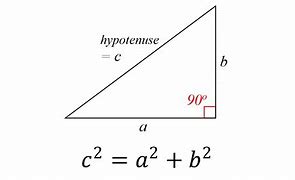 EXAMPLESEXERCISELESSON 35:  PYTHAGORAS THEOREM IISub strand: PYTHAGORAS THEOREMOutcome:  Finding any of other two sides (a and b) using Pythagoras theorem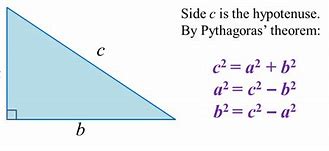 Examples:EXERCISELESSON 36:  Sub strand:  APPLICATION OF PYTHAGORAS THEOREM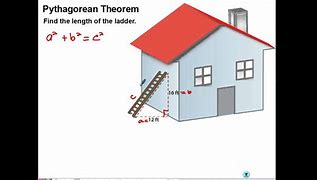 Outcome:  Finding any side using Pythagoras theoremEXAMPLESEXERCISELESSON 37Sub strand: Finding the unknown side of a Isosceles right angle triangleEXAMPLESEXERCISEWORKSHEETFind the length of the following unknown sides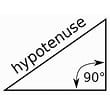 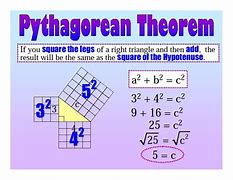 HypotenuseFind the value of C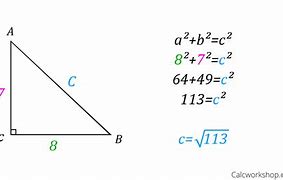 Find the value of  C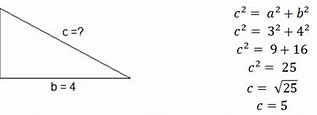 Find the value of  in the following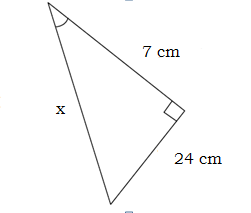 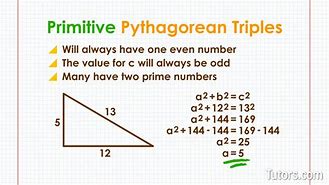 How tall is the building?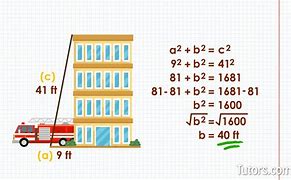 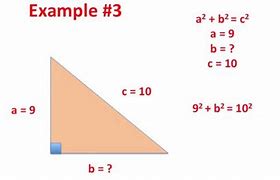 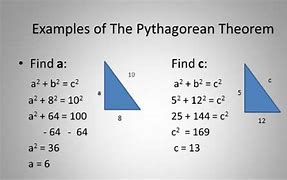 Find the length of AB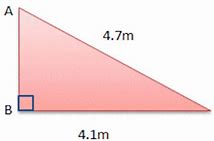 Find the length of AC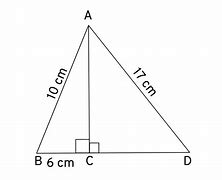 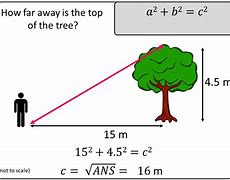 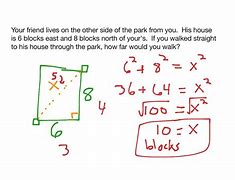 Find the value of the hypotenuse?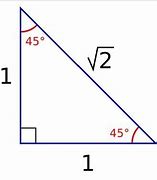  SOLUTIONFind the value of its hypotenuse?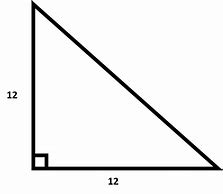 Find the length of BC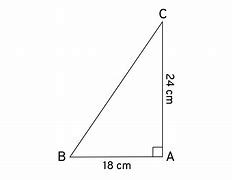 Find the value of X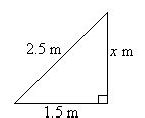 Find the value of each x?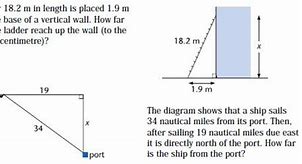 Find the length of the hypotenuse?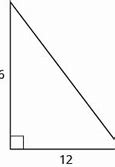 